Publicado en Barcelona el 27/04/2017 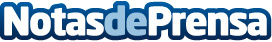 MB MOTORS La Maquinista: un nuevo sistema de atención al cliente de MERCEDES-BENZAcaba de inaugurarse este Show Room de MB MOTORS, dirigido por Marta Matheu y ubicado en la calle Ciutat d’Asunción, 20.
Datos de contacto:Pamela Espigares620213990Nota de prensa publicada en: https://www.notasdeprensa.es/mb-motors-la-maquinista-un-nuevo-sistema-de_1 Categorias: Automovilismo Marketing Industria Automotriz Innovación Tecnológica http://www.notasdeprensa.es